               	                                          						                              ZLÍNSKÝ KRAJSKÝ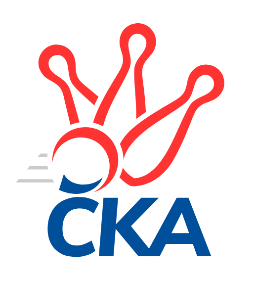  KUŽELKÁŘSKÝ SVAZ                                                                                               Zlín   26.2.2022ZPRAVODAJ ZLÍNSKÉHO KRAJSKÉHO PŘEBORU2021-202217. kolo TJ Kelč	- KK Camo Slavičín A	1:7	2473:2529	5.0:7.0	25.2. TJ Bojkovice Krons B	- KC Zlín C	3:5	2716:2762	7.0:5.0	25.2. TJ Sokol Machová B	- TJ Valašské Meziříčí C	3:5	2524:2562	5.5:6.5	25.2. VKK Vsetín B	- KK Kroměříž A	2:6	2453:2569	4.0:8.0	25.2. KK Camo Slavičín B	- KK Kroměříž B	6:2	2630:2592	8.0:4.0	26.2. SC Bylnice	- TJ Gumárny Zubří	5:3	2542:2469	7.0:5.0	26.2. SC Bylnice	- TJ Sokol Machová B	6.5:1.5	2585:2464	8.0:4.0	23.2.Tabulka družstev:	1.	KK Kroměříž A	17	15	0	2	105.5 : 30.5 	142.5 : 61.5 	 2661	30	2.	TJ Valašské Meziříčí C	16	12	1	3	86.5 : 41.5 	113.5 : 78.5 	 2586	25	3.	KK Camo Slavičín A	17	11	2	4	84.5 : 51.5 	115.5 : 88.5 	 2577	24	4.	TJ Gumárny Zubří	17	11	0	6	84.5 : 51.5 	111.5 : 92.5 	 2586	22	5.	TJ Kelč	16	10	0	6	74.5 : 53.5 	111.0 : 81.0 	 2560	20	6.	KC Zlín C	16	10	0	6	67.5 : 60.5 	102.5 : 89.5 	 2556	20	7.	SC Bylnice	17	7	1	9	58.5 : 77.5 	86.0 : 118.0 	 2484	15	8.	KK Camo Slavičín B	16	5	1	10	52.0 : 76.0 	82.0 : 110.0 	 2443	11	9.	KK Kroměříž B	17	4	1	12	47.5 : 88.5 	83.0 : 121.0 	 2493	9	10.	TJ Bojkovice Krons B	17	4	1	12	43.0 : 93.0 	74.5 : 129.5 	 2447	9	11.	VKK Vsetín B	17	4	0	13	46.5 : 89.5 	82.5 : 121.5 	 2478	8	12.	TJ Sokol Machová B	17	3	1	13	49.5 : 86.5 	95.5 : 108.5 	 2514	7Program dalšího kola:18. kolo2.3.2022	st	16:00	TJ Bojkovice Krons B - KK Camo Slavičín B (předehrávka z 19. kola)	4.3.2022	pá	17:00	TJ Gumárny Zubří - TJ Kelč	4.3.2022	pá	17:00	TJ Valašské Meziříčí C - TJ Bojkovice Krons B	4.3.2022	pá	18:00	KC Zlín C - KK Kroměříž A	4.3.2022	pá	19:00	VKK Vsetín B - SC Bylnice	5.3.2022	so	9:00	KK Kroměříž B - TJ Sokol Machová B	5.3.2022	so	16:00	KK Camo Slavičín A - KK Camo Slavičín B		 TJ Kelč	2473	1:7	2529	KK Camo Slavičín A	Antonín Plesník	 	 211 	 202 		413 	 0:2 	 436 	 	224 	 212		Rudolf Fojtík	Miroslav Pavelka	 	 229 	 210 		439 	 2:0 	 375 	 	194 	 181		Čestmír Pekárek	Pavel Chvatík	 	 216 	 205 		421 	 1:1 	 427 	 	206 	 221		Karel Kabela	Zdeněk Chvatík	 	 189 	 202 		391 	 0:2 	 434 	 	223 	 211		Richard Ťulpa	Petr Pavelka	 	 203 	 187 		390 	 1:1 	 425 	 	200 	 225		Erik Jadavan	Tomáš Vybíral	 	 199 	 220 		419 	 1:1 	 432 	 	221 	 211		Radek Rakrozhodčí: Pavelka Miroslav	 TJ Bojkovice Krons B	2716	3:5	2762	KC Zlín C	Jozef Kundrata	 	 248 	 228 		476 	 1:1 	 469 	 	235 	 234		Jaroslav Trochta	Dominik Slavíček	 	 236 	 231 		467 	 2:0 	 458 	 	233 	 225		Karel Skoumal	Radomír Kozáček	 	 236 	 211 		447 	 1:1 	 445 	 	232 	 213		Pavla Žádníková	Michal Ondrušek	 	 217 	 223 		440 	 1:1 	 455 	 	234 	 221		Lukáš Trochta	Michal Machala	 	 208 	 220 		428 	 1:1 	 468 	 	271 	 197		Pavel Struhař	David Hanke	 	 206 	 252 		458 	 1:1 	 467 	 	231 	 236		Tomáš Matlachrozhodčí: Vedoucí družstev	 TJ Sokol Machová B	2524	3:5	2562	TJ Valašské Meziříčí C	Bohumil Fryštacký	 	 206 	 200 		406 	 0:2 	 427 	 	217 	 210		Petr Cahlík	Jiří Fryštacký	 	 220 	 227 		447 	 1:1 	 435 	 	201 	 234		Jindřich Cahlík	Šárka Drahotuská	 	 205 	 212 		417 	 2:0 	 397 	 	198 	 199		Petr Jandík	Roman Škrabal	 	 206 	 209 		415 	 1.5:0.5 	 396 	 	187 	 209		Josef Konvičný *1	Lukáš Michalík	 	 197 	 194 		391 	 0:2 	 438 	 	213 	 225		Radek Olejník	Jiří Michalík	 	 198 	 250 		448 	 1:1 	 469 	 	228 	 241		Miroslav Volekrozhodčí: Husek Bohuslavstřídání: *1 od 51. hodu František Fojtík	 VKK Vsetín B	2453	2:6	2569	KK Kroměříž A	Vlastimil Kancner	 	 195 	 189 		384 	 0:2 	 419 	 	228 	 191		Petr Boček	Lenka Kotrlová	 	 196 	 223 		419 	 2:0 	 397 	 	192 	 205		Daniel Mach	Martin Kovács	 	 206 	 203 		409 	 0:2 	 438 	 	231 	 207		Tomáš Kuchta	Radim Metelka	 	 210 	 194 		404 	 1:1 	 406 	 	201 	 205		Jaroslav Pavlík	Karel Navrátil	 	 191 	 209 		400 	 0:2 	 476 	 	240 	 236		Tomáš Kejík	Miroslav Kubík	 	 215 	 222 		437 	 1:1 	 433 	 	222 	 211		Jiří Tesařrozhodčí:  Vedoucí družstev	 KK Camo Slavičín B	2630	6:2	2592	KK Kroměříž B	Michal Petráš	 	 229 	 230 		459 	 2:0 	 433 	 	205 	 228		Milan Skopal	Petr Peléšek	 	 233 	 219 		452 	 2:0 	 415 	 	215 	 200		Martin Růžička	Ondřej Fojtík	 	 218 	 219 		437 	 2:0 	 416 	 	205 	 211		Kateřina Ondrouchová	Kamil Vrána	 	 224 	 210 		434 	 0:2 	 448 	 	232 	 216		Zdeněk Drlík	Petr Hanousek	 	 205 	 237 		442 	 1:1 	 409 	 	206 	 203		Miroslav Macega	Ivana Bartošová *1	 	 191 	 215 		406 	 1:1 	 471 	 	260 	 211		Miroslav Míšekrozhodčí:  Vedoucí družstevstřídání: *1 od 46. hodu Dušan Tománek	 SC Bylnice	2542	5:3	2469	TJ Gumárny Zubří	Jaroslav Slováček	 	 222 	 202 		424 	 0:2 	 481 	 	224 	 257		Miroslav Macháček	Josef Bařinka	 	 205 	 225 		430 	 1:1 	 442 	 	243 	 199		Václav Zeman	Ondřej Novák	 	 229 	 218 		447 	 2:0 	 411 	 	210 	 201		Ludmila Satinská	Lubomír Zábel	 	 195 	 201 		396 	 2:0 	 295 	 	151 	 144		Roman Janošek	Stanislav Horečný	 	 226 	 229 		455 	 2:0 	 420 	 	208 	 212		Radek Vetyška	Ondřej Masař	 	 209 	 181 		390 	 0:2 	 420 	 	218 	 202		Tomáš Stodůlkarozhodčí: zábel	 SC Bylnice	2585	6.5:1.5	2464	TJ Sokol Machová B	Ondřej Novák	 	 220 	 204 		424 	 1:1 	 420 	 	205 	 215		Bohumil Fryštacký	Josef Bařinka	 	 234 	 207 		441 	 2:0 	 371 	 	196 	 175		Roman Škrabal	Ladislav Strnad	 	 213 	 228 		441 	 1:1 	 441 	 	233 	 208		Jiří Fryštacký	Lubomír Zábel	 	 233 	 216 		449 	 2:0 	 414 	 	227 	 187		Lukáš Michalík	Stanislav Horečný	 	 179 	 229 		408 	 1:1 	 393 	 	203 	 190		Jiří Michalík	Ondřej Masař	 	 199 	 223 		422 	 1:1 	 425 	 	210 	 215		Šárka Drahotuskározhodčí:  Vedoucí družstevPořadí jednotlivců:	jméno hráče	družstvo	celkem	plné	dorážka	chyby	poměr kuž.	Maximum	1.	Tomáš Kejík 	KK Kroměříž A	493.13	320.0	173.2	0.9	8/8	(540)	2.	Daniel Mach 	KK Kroměříž A	451.06	308.2	142.9	4.8	8/8	(530)	3.	Tomáš Vybíral 	TJ Kelč	450.82	301.7	149.1	5.1	7/7	(485)	4.	Petr Tomášek 	TJ Valašské Meziříčí C	447.25	302.2	145.1	3.4	5/7	(495)	5.	Petr Mňačko 	KC Zlín C	446.50	302.7	143.8	3.8	8/9	(502)	6.	Pavel Chvatík 	TJ Kelč	446.11	305.2	140.9	5.3	7/7	(487)	7.	Jiří Fryštacký 	TJ Sokol Machová B	445.18	295.6	149.6	5.6	6/6	(485)	8.	Miroslav Volek 	TJ Valašské Meziříčí C	444.48	298.1	146.3	7.1	7/7	(497)	9.	Radek Olejník 	TJ Valašské Meziříčí C	443.13	304.9	138.2	5.2	6/7	(492)	10.	Ludmila Satinská 	TJ Gumárny Zubří	442.93	309.3	133.7	5.3	7/7	(465)	11.	Petr Cahlík 	TJ Valašské Meziříčí C	442.45	302.1	140.4	6.1	6/7	(485)	12.	Richard Ťulpa 	KK Camo Slavičín A	442.16	304.8	137.4	7.4	8/8	(472)	13.	Petr Pavelka 	TJ Kelč	440.70	297.4	143.3	4.6	7/7	(528)	14.	Radek Vetyška 	TJ Gumárny Zubří	438.39	300.9	137.5	4.8	6/7	(502)	15.	Karel Kabela 	KK Camo Slavičín A	438.02	304.8	133.2	5.9	7/8	(473)	16.	Jiří Satinský 	TJ Gumárny Zubří	435.95	297.0	139.0	8.1	7/7	(490)	17.	Radek Rak 	KK Camo Slavičín A	435.23	300.2	135.0	6.2	8/8	(467)	18.	Josef Bařinka 	SC Bylnice	435.00	301.4	133.6	5.0	9/9	(498)	19.	Lukáš Trochta 	KC Zlín C	434.79	298.3	136.5	7.3	6/9	(455)	20.	Radek Ingr 	KK Kroměříž A	434.47	298.7	135.8	7.1	8/8	(483)	21.	Jiří Tesař 	KK Kroměříž A	433.36	297.2	136.2	4.0	7/8	(460)	22.	Pavel Struhař 	KC Zlín C	432.96	295.8	137.2	5.5	7/9	(468)	23.	Rudolf Fojtík 	KK Camo Slavičín A	432.79	300.7	132.1	5.7	6/8	(474)	24.	Petr Peléšek 	KK Camo Slavičín B	432.07	299.6	132.5	6.4	7/7	(514)	25.	Miroslav Míšek 	KK Kroměříž B	430.85	301.9	129.0	7.3	6/8	(471)	26.	Erik Jadavan 	KK Camo Slavičín A	430.44	295.4	135.0	7.1	7/8	(491)	27.	Kateřina Ondrouchová 	KK Kroměříž B	429.74	295.7	134.0	5.3	8/8	(465)	28.	Miroslav Kubík 	VKK Vsetín B	428.75	301.4	127.4	8.4	8/8	(462)	29.	Pavla Žádníková 	KC Zlín C	428.35	294.2	134.2	5.1	8/9	(479)	30.	Tomáš Stodůlka 	TJ Gumárny Zubří	428.34	291.6	136.7	5.8	6/7	(475)	31.	Miroslav Macháček 	TJ Gumárny Zubří	427.89	299.9	128.0	8.7	7/7	(481)	32.	Tomáš Kuchta 	KK Kroměříž A	427.52	294.8	132.7	8.4	7/8	(445)	33.	Jaroslav Trochta 	KC Zlín C	426.99	293.5	133.5	7.4	9/9	(489)	34.	Alois Beňo 	SC Bylnice	426.98	295.5	131.5	6.3	9/9	(484)	35.	Tomáš Matlach 	KC Zlín C	425.67	294.8	130.8	6.2	9/9	(467)	36.	Radim Metelka 	VKK Vsetín B	424.63	300.2	124.5	9.2	6/8	(465)	37.	Jiří Michalík 	TJ Sokol Machová B	424.37	297.2	127.2	7.9	6/6	(461)	38.	Dušan Tománek 	KK Camo Slavičín B	424.00	286.4	137.6	6.2	5/7	(456)	39.	Jozef Kundrata 	TJ Bojkovice Krons B	423.72	295.6	128.1	7.9	6/8	(476)	40.	Petr Boček 	KK Kroměříž A	423.19	291.5	131.6	8.5	8/8	(450)	41.	Martin Kovács 	VKK Vsetín B	420.56	295.7	124.8	9.6	7/8	(464)	42.	Libor Pekárek 	KK Camo Slavičín A	419.94	290.3	129.7	7.1	6/8	(491)	43.	Lukáš Michalík 	TJ Sokol Machová B	419.64	286.2	133.5	7.5	5/6	(447)	44.	Miroslav Macega 	KK Kroměříž B	419.23	294.3	124.9	8.2	8/8	(468)	45.	David Hanke 	TJ Bojkovice Krons B	419.10	289.1	130.0	6.5	7/8	(473)	46.	Bohumil Fryštacký 	TJ Sokol Machová B	418.68	294.7	124.0	9.6	6/6	(448)	47.	Zdeněk Chvatík 	TJ Kelč	418.14	295.5	122.7	8.9	7/7	(456)	48.	Dominik Slavíček 	TJ Bojkovice Krons B	417.89	294.2	123.7	8.3	8/8	(467)	49.	Petr Jandík 	TJ Valašské Meziříčí C	417.33	293.0	124.3	7.7	6/7	(464)	50.	Zdeněk Drlík 	KK Kroměříž B	415.30	289.4	125.9	9.3	7/8	(473)	51.	Michal Ondrušek 	TJ Bojkovice Krons B	414.23	293.8	120.5	7.9	7/8	(475)	52.	Milan Skopal 	KK Kroměříž B	412.69	290.9	121.8	9.5	6/8	(433)	53.	Miloslav Plesník 	TJ Valašské Meziříčí C	412.37	297.5	114.9	9.0	5/7	(500)	54.	Lubomír Zábel 	SC Bylnice	412.33	293.9	118.4	7.7	9/9	(467)	55.	Miloš Jandík 	TJ Valašské Meziříčí C	412.31	290.0	122.3	7.6	6/7	(461)	56.	Kamil Vrána 	KK Camo Slavičín B	412.28	286.0	126.3	8.2	6/7	(468)	57.	Michal Petráš 	KK Camo Slavičín B	409.94	293.3	116.6	8.2	7/7	(460)	58.	Roman Janošek 	TJ Gumárny Zubří	408.60	294.3	114.3	8.3	5/7	(445)	59.	Martin Růžička 	KK Kroměříž B	407.40	285.6	121.8	8.7	7/8	(450)	60.	Miroslav Pavelka 	TJ Kelč	407.26	285.6	121.7	7.3	7/7	(447)	61.	Šárka Drahotuská 	TJ Sokol Machová B	406.13	285.7	120.4	8.3	6/6	(455)	62.	Jaroslav Slováček 	SC Bylnice	405.44	287.3	118.1	9.6	9/9	(437)	63.	Stanislav Horečný 	SC Bylnice	404.76	278.7	126.0	7.8	9/9	(470)	64.	Lenka Kotrlová 	VKK Vsetín B	403.13	288.5	114.6	9.4	6/8	(425)	65.	Ivana Bartošová 	KK Camo Slavičín B	401.83	284.6	117.2	10.6	6/7	(451)	66.	Roman Škrabal 	TJ Sokol Machová B	400.63	293.5	107.2	9.2	4/6	(440)	67.	Michal Machala 	TJ Bojkovice Krons B	399.68	281.4	118.2	11.5	7/8	(475)	68.	Vlastimil Struhař 	TJ Bojkovice Krons B	399.00	279.0	120.0	10.7	7/8	(476)	69.	Antonín Plesník 	TJ Kelč	398.52	288.6	109.9	12.0	7/7	(431)	70.	Radomír Kozáček 	TJ Bojkovice Krons B	396.17	287.8	108.3	13.2	6/8	(447)	71.	Ondřej Masař 	SC Bylnice	392.20	272.6	119.6	10.6	6/9	(440)	72.	Rostislav Studeník 	KK Camo Slavičín B	378.00	277.7	100.4	13.0	5/7	(436)		Samuel Kliment 	KC Zlín C	448.50	298.5	150.0	5.8	2/9	(474)		Jindřich Cahlík 	TJ Valašské Meziříčí C	442.88	306.5	136.4	6.4	2/7	(475)		Ota Adámek 	TJ Gumárny Zubří	440.63	310.4	130.3	11.9	2/7	(487)		Jaroslav Tobola 	TJ Valašské Meziříčí C	436.00	305.0	131.0	6.0	1/7	(436)		Jaroslav Pavlát 	TJ Gumárny Zubří	432.20	295.4	136.8	6.2	1/7	(438)		Jaroslav Pavlík 	KK Kroměříž A	430.81	296.8	134.0	4.9	3/8	(468)		Jiří Janšta 	KC Zlín C	430.00	296.0	134.0	6.0	1/9	(430)		Josef Konvičný 	TJ Valašské Meziříčí C	429.10	297.9	131.2	8.0	4/7	(454)		Martin Kuropata 	TJ Valašské Meziříčí C	429.00	289.0	140.0	6.0	1/7	(429)		Vlastimil Kancner 	VKK Vsetín B	428.25	299.3	129.0	5.8	4/8	(450)		Čestmír Pekárek 	KK Camo Slavičín A	427.25	294.3	132.9	8.3	3/8	(472)		Ladislav Strnad 	SC Bylnice	426.00	292.8	133.3	6.5	2/9	(445)		Petr Pavlíček 	TJ Gumárny Zubří	421.00	288.5	132.5	6.0	2/7	(434)		Ondřej Novák 	SC Bylnice	419.78	293.7	126.1	8.8	3/9	(447)		Petr Hanousek 	KK Camo Slavičín B	419.53	291.4	128.1	7.1	3/7	(464)		Václav Vlček 	TJ Sokol Machová B	416.50	297.0	119.5	10.2	2/6	(444)		Václav Zeman 	TJ Gumárny Zubří	414.56	285.3	129.3	7.8	3/7	(444)		Jan Lahuta 	TJ Bojkovice Krons B	414.00	300.0	114.0	13.0	1/8	(414)		Radek Husek 	TJ Sokol Machová B	413.00	280.0	133.0	11.0	1/6	(413)		Patrik Zepřálka 	TJ Gumárny Zubří	412.00	298.5	113.5	11.0	2/7	(427)		Margita Fryštacká 	TJ Sokol Machová B	410.83	294.3	116.6	11.2	3/6	(444)		Robert Řihák 	KK Camo Slavičín A	409.74	286.4	123.3	8.0	5/8	(494)		Petr Spurný 	VKK Vsetín B	408.32	286.5	121.8	10.8	5/8	(430)		Jiří Plášek 	VKK Vsetín B	408.03	282.0	126.1	8.3	5/8	(439)		Karel Navrátil 	VKK Vsetín B	406.17	276.2	129.9	7.1	3/8	(429)		Martina Nováková 	TJ Sokol Machová B	402.75	278.0	124.8	10.3	2/6	(420)		Ondřej Fojtík 	KK Camo Slavičín B	401.00	283.6	117.4	9.0	3/7	(484)		Petr Buksa 	KK Kroměříž B	400.55	283.3	117.3	10.7	4/8	(439)		Petr Trefil 	KK Camo Slavičín B	398.00	280.0	118.0	9.5	2/7	(410)		Tomáš Hnátek 	VKK Vsetín B	397.70	276.1	121.7	13.3	5/8	(452)		Karel Skoumal 	KC Zlín C	394.60	279.2	115.4	13.6	5/9	(458)		František Fojtík 	TJ Valašské Meziříčí C	394.00	291.0	103.0	8.0	1/7	(394)		Marie Pavelková 	TJ Kelč	392.00	273.0	119.0	9.0	1/7	(392)		Miroslav Ševeček 	TJ Sokol Machová B	392.00	295.0	97.0	14.0	1/6	(392)		Jaroslav Sojka 	TJ Bojkovice Krons B	390.93	279.8	111.1	11.0	5/8	(426)		Petr Dlouhý 	KK Kroměříž B	388.00	283.5	104.5	13.0	2/8	(398)		Martin Orság 	VKK Vsetín B	385.25	286.5	98.8	16.5	4/8	(392)		Josef Vaculík 	KK Kroměříž B	382.00	270.0	112.0	10.0	1/8	(382)		Stanislav Pitrun 	TJ Kelč	379.00	267.0	112.0	9.0	1/7	(379)		Hana Polišenská 	KC Zlín C	378.00	282.5	95.5	14.0	2/9	(394)		Martin Jarábek 	TJ Kelč	376.00	262.0	114.0	11.0	1/7	(376)		Matěj Čunek 	KC Zlín C	366.00	268.0	98.0	13.0	1/9	(366)		Viktor Vaculík 	KK Kroměříž B	363.00	267.0	96.0	14.0	1/8	(363)		Evžen Štětkař 	KC Zlín C	343.00	246.0	97.0	13.0	1/9	(343)Sportovně technické informace:Starty náhradníků:registrační číslo	jméno a příjmení 	datum startu 	družstvo	číslo startu24840	Ondřej Novák	26.02.2022	SC Bylnice	2x18700	Ladislav Strnad	23.02.2022	SC Bylnice	1x25642	Jindřich Cahlík	25.02.2022	TJ Valašské Meziříčí C	2x7145	Karel Skoumal	25.02.2022	KC Zlín C	2x
Hráči dopsaní na soupisku:registrační číslo	jméno a příjmení 	datum startu 	družstvo	Zpracoval: Radim Abrahám      e-mail: stk.kks-zlin@seznam.cz    mobil: 725 505 640        http://www.kksz-kuzelky.czAktuální výsledky najdete na webových stránkách: http://www.kuzelky.com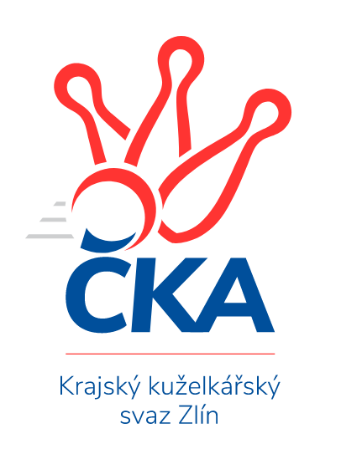 Nejlepší šestka kola - absolutněNejlepší šestka kola - absolutněNejlepší šestka kola - absolutněNejlepší šestka kola - absolutněNejlepší šestka kola - dle průměru kuželenNejlepší šestka kola - dle průměru kuželenNejlepší šestka kola - dle průměru kuželenNejlepší šestka kola - dle průměru kuželenNejlepší šestka kola - dle průměru kuželenPočetJménoNázev týmuVýkonPočetJménoNázev týmuPrůměr (%)Výkon2xMiroslav MacháčekZubří4811xMiroslav MacháčekZubří114.924812xJozef KundrataBojkovice B47616xTomáš KejíkKroměříž A113.7347611xTomáš KejíkKroměříž A4765xMiroslav VolekValMez C110.854692xMiroslav MíšekKroměříž B4712xStanislav HorečnýBylnice108.714555xMiroslav VolekValMez C4691xJozef KundrataBojkovice B107.954764xJaroslav TrochtaZlín C4693xMiroslav MíšekKroměříž B107.62471